Bangkok IncreibleVISITANDO: BANGKOK FIN DE NUESTROS SERVICIOS**Consultar suplemento por temporadaIncluye:Boleto de Avión Los Angeles – Bangkok – Los Angeles (con escala en Narita y Singapur ) o   Saliendo desde México ( Suplemento $280.00 USD con Aeromexico Mexico – Los Angeles – Mexico ).Alojamiento en el Hotel Ibis Sathorn Bangkok ( 4 estrellas )en habitación estándar con desayuno diario incluidoTraslados de llegada y salida en servicio Privado con guía de habla hispana.3 Excursiones de día completo en servicio privado con guía de habla hispana.3 comidas en Restaurantes locales durante las visitas.Paseo en Elefante en Ayutthaya ( aproximadamente 15 minutos )no incluye:Gastos de índole personal como bebidas, servicios extras, regalos, lavandería, etc...Tramite de visa para TailandiaServicios no mencionados en el itinerarioPropinas a choferes y guías.VUELOS MEXICO – LOS ANGELES – MEXICO $ 280.00 USD Impuestos incluidos. ( sujetos a cambio hasta la confirmación por parte de Aeromexico )COSTOS EN DÓLARES AMERICANOS, SUJETOS A CAMBIOS POR DISPONIBILIDAD DE LAS LÍNEAS AÉREAS Y OPERADORES TERRESTRES.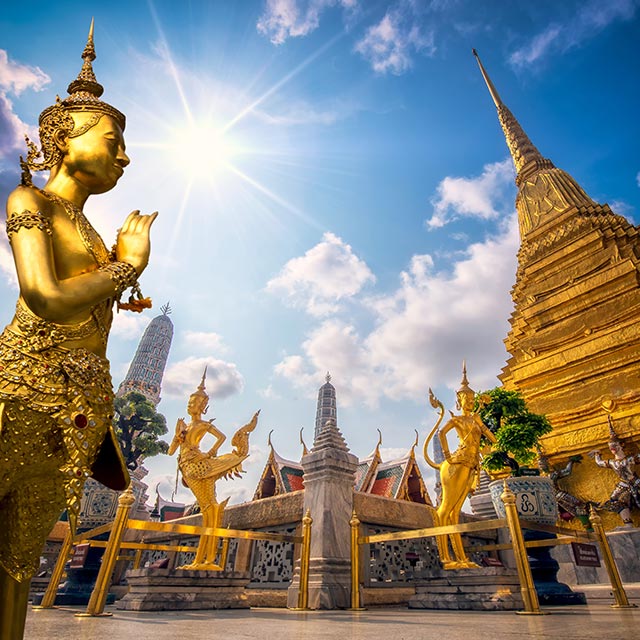 08 DIASDía1LOS ANGELES – NARITA			          	      11 DE SEPTIEMBRE 2019 Cita en el Aeropuerto Internacional de Los Angeles para tomarel vuelo de Singapore Airlines hacia Narita.Noche a bordo, al cruzar la línea internacional del tiempo se pierde un día.Día2NARITA – SINGAPUR  			                   12 DE SEPTIEMBRE 2019Llegada al Aeropuerto Internacional de Narita a las 19:00 hrs. Conexión con el vuelo de Singapore Airlines a Singapur.Día3SINGAPUR – BANGKOK   			                   13 DE SEPTIEMBRE 2019Llegada al Aeropuerto Internacional de Singapur, conexión con el vuelo de Singapore Airlines a Bangkok.Llegada al aeropuerto de Bangkok. Después de los tramites de Migración y Aduana, recibimiento por el guía de habla hispana y Traslado al Hotel Ibis Sathorn Bangkok ( 4 estrellas ). Opcional: Masaje Tailandés para recuperarse del largo trayecto de vuelo. Comida y Cena por cuenta propia.Alojamiento en Habitación estándar. Día4BANGKOK 					                   14 DE SEPTIEMBRE 2019Desayuno en el hotel. Visita de la ciudad recorriendo, Wat Traimit. Situado en el extremo de Chinatown, en Yaowarat Road, cerca de la estación de tren Hualampong, Wat Traimit alberga el Buda de oro macizo más grande del mundo el Buda de Oro de 5 toneladas, la excursión continuará hacia Wat Pho, el templo más grande de Bangkok, donde se encuentra el enorme Buda reclinado y los Chedis de los Reyes, después continua la visita al Conjunto de Templos y El Palacio Real que es sede administrativa del gobierno, el Gran Palacio de Bangkok, el Templo del Buda Esmeralda (oficialmente conocido como Wat Phra Sri Rattana Satsadaram), considerado como el templo budista más importante de Tailandia, consagra la imagen de un muy reverenciado Buda meticulosamente tallado en un solo bloque de jade. Comida en Restaurante Local.  Por la tarde visita a los Canales en Thonburi en el Rio Chao Phraya donde podremos apreciar las Barcazas Reales y el Templo del Amanecer ( Wat Arun ). Traslado de regreso al Hotel AlojamientoOPCIONALPor la tarde cita en el Lobby del Hotel para trasladarles a la Cena y Espectáculo Siam Niramit, uno de los más famosos en Tailandia donde nos relatan la historia del Reino de Siam. Después de la cena se puede caminar por la Villa Tailandesa para conocer las casas típicas de la región. En el teatro interactúan más de cien artistas y elefantes en el escenario.Regreso al Hotel y AlojamientoDía5BANGKOK – MERCADO FLOTANTE – BANGKOK           15 DE SEPTIEMBRE 2019Desayuno en el Hotel. Encuentro con el guía en la recepción de su hotel y traslado a 80 km al sudoeste de la ciudad  para visitar el famoso mercado del tren. Observe como al acercarse el tren al mercado los comerciantes repliegan sus puesto de ventas para permitir al tren cruzar por el medio del mercado. Una vez finalizada la visita, nos dirigiremos al mercado flotante de Dammnoen Saduak. Allí tomaremos una barca para navegar por los canales hasta llegar al mercado y observar cómo se comercia con fruta, verduras, etc. Comida en Restaurante local.Al acabar la excursión regresaremos al hotel.Día6BANGKOK – AYUTTHAYA – BANGKOK	                   16 DE SEPTIEMBRE 2019 Desayuno en el Hotel, traslado a Ayutthaya, la antigua capital del Reino de Siam, a 90 kilómetros de Bangkok, situada en la conjunción de los ríos Lopburi, Prasak y Chao Phraya. La histórica ciudad de Ayutthaya fue fundada en 1350 por el rey U-Thong y sirvió como la capital de lo que fue el predecesor del imperio siamés y la Tailandia moderna. Las principales atracciones en esta ciudad son el Wat Phra Si Sanphet, el templo más grande de la ciudad, conocido por su fila distintiva de chedis restaurados que se encuentra en muchas imágenes de la ciudad, y el Viharn Phra Mongkol Bopit, que contiene una estatua enorme de bronce de Buda.  Después breve paseo en elefante alrededor de los templos. Comida en Restaurante local. Regreso al hotel y alojamiento. Cena libre.Día7BANGKOK – SINGAPUR 		  17 DE SEPTIEMBRE 2019Desayuno en el hotel.Día libre.Este día se sugiere tiempo para compras en el Centro comercial MBK.Comida y cena libre. Por la tarde ( 17:30 hrs ) aproximadamente traslado de salida al aeropuerto de Bangkok para abordar el vuelo de regreso a México.Día8SINGAPUR – LOS ANGELES – MEXICO  	                     18 DE SEPTIEMBRE 2019 Conexión con el vuelo hacia Los Angeles y después a Mexico.COSTO POR PERSONA EN BASE OCUPACIÓN DOBLEDesde$  1,395.00 USD**Mas impuestos$     188.00 USDAEROMEXICO 646 05 DE SEPT.MÉXICO 07:05 HRS.LOS ANGELES 09:25 HRS. AEROMEXICO 64318 DE SEPT.LOS ANGELES 17:25 HRS.MEXICO 23:15 HRS 